Х А Р А К Т Е Р И С Т И К ААнкетные данные. Указывают имя, отчество и фамилию сотрудника, дату рождения, занимаемую должность и дату назначения на эту должность, ученую степень и звание (если они имеются), полученное образование (какие учебные заведения, где и когда окончил).Данные о трудовой деятельности. Указывают сведения о специальности, продолжительности работы, продвижении по службе, уровне профессионального мастерства (указываются должности, которые занимал сотрудник за время работы, обязанности, выполняемые на этих должностях, перечисляются поощрения и взыскания и т. п.).Характеристика. Дают мотивированную оценку профессиональных и личностных качеств, результатов служебной деятельности: отношение к исполнению своих обязанностей, рост профессионального уровня, поведение в коллективе. Обычно оценка проводится по следующим показателям:	- профессиональная компетентность (знания, умения, опыт), стаж работы по специальности, знание необходимых нормативных документов, регламентирую-щих деятельность, качество выполнения работы, своевременность выполнения должностных обязанностей, мера ответственности за результаты работы; - эффективность решения поставленных задач, способность в короткие сроки осваивать вопросы, обеспечивающие повышение эффективности труда и качество работы; - степень активности в работе, участие в творческой деятельности; - умение оперативно принимать решения для выполнения стоящих задач, способность адаптироваться к новой ситуации и применять новые подходы к решению возникающих проблем; - способность прогнозировать и планировать, организовывать, координировать и регулировать, а также контролировать и анализировать работу подчиненных (для руководящего состава); - умение опираться на профессиональную помощь своих коллег; - умение работать в коллективе; - уровень общей культуры; - производственная этика, стиль отношения с коллегами и клиентами, коммуникабельность, доброжелательность, отзывчивость; - психологическая устойчивость, способность к самооценке. 	Заключительная часть. Указывают назначение характеристики.Директор										И.О. ФамилияРуководитель подразделения							И.О. Фамилия          М. П.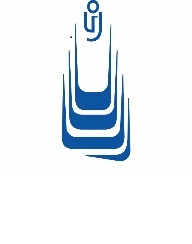 МИНОБРНАУКИ  РОССИИОрский гуманитарно-технологический институт (филиал)федерального государственного бюджетного образовательного учреждения высшего образования«Оренбургский государственный университет»(Орский гуманитарно-технологический институт (филиал) ОГУ)_________ пр. Мира, д. 15а, г. Орск, Оренбургская обл., 462403тел.: (3537) 23-62-33, факс: (3537) 23-65-80,e-mail: direktor@ogti.orsk.ru; http://www.og-ti.ru________________ № ________________